  2017 год – год профсоюзной информации 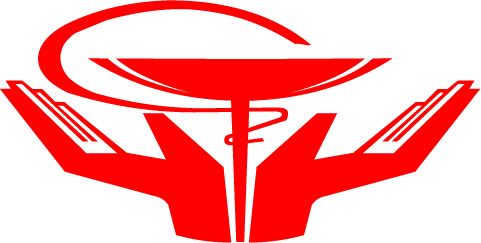 Профсоюз работников здравоохранения РФБурятская республиканская организация ДЕВИЗ: « Кто владеет информацией, тот владеет миром»Круглый столПовестка дня1. Значение информационной работы для реализиции основных функций Профсоюза – Иванова Д.Б. – председатель БРО профсоюза     2. Смотр – конкурс   «Лучшая информационная работа первичной профсоюзной организации» - зам. Председателя БРО профсоюза Ванчикова АА3. Профсоюзы в соцсетях – журналист, блогер Д.М.  Хамаганова 4. Мобильное приложение «Мой профком» - Дамбаев С.Г. - зам. Председателя МС БРО профсоюза    5. ОбсуждениеПо первому вопросу выступила Иванова Д.Б.      Представлена презентация на тему «Что нужно знать профсоюзному активисту об информационной работе Профсоюза».  См. приложение.По второму вопросу выступила Ванчикова А.А. Она подробно рассказала о Положении смотра – конкурса «Лучшая информационная работа первичной профсоюзной организации». См. приложение.По третьему вопросу выступила журналист, блогер Д.М. Хамаганова, которая работала в БСМП пресс – секретарем некоторое время назад и продолжает сотрудничество с ними. Она рассказала, что профсоюз проводит большую социально значимую работу в коллективах медицинских организаций республики Бурятия,  в обществе  и очень мало показывает данную работу и присутствие в социальных сетях желает быть лучше. Она онлайн показала работу в социальных сетях на примере медицинских организаций РБ.  Высказала мнение о необходимости открытия страницы Профсоюза на сайтах медицинских организаций.По четвертому вопросу выступил Дамбаев С.Г. – заместитель председателя МС БРО профсоюза, казначей ГЦМП. Мне предложили в Рескоме ознакомиться с мобильным приложением «Профком»,  внедренным в работу Профсоюза Московской областной профсоюзной организации работников здравоохранения РФ в конце 2016 года.  На примере он показал, что данное  мобильное приложение применимо для нашей организации, чтобы легче найти предлагаем эмблему на фоне флага РБ  логотип нашего Профсоюза. Предлагаем новостную ленту, ссылки ФНПР, ЦК профсоюза , БРО профсоюза , ООП РБ, МЗ РБ, возможность направления разных запросов в Реском профсоюза с обратной связью для членов профсоюза. Для чата рекомендуем организовать вайбере создать группу Профсоюз медиков Бурятии для общения между собой, например, группу вести Ванчикова А.А. После ваших высказываний на круглом столе до конца этой недели доработаем мобильное приложение и представим руководству Рескома.В обсуждении приняли участие следующие участники круглого стола.1.   Митапов Т.Н .     В городской больнице №4 профсоюз умирает, низкий процент охвата, 80% молодежи ничего не хочет, инертные все, апатия. Все хотят закрыться в себе. Мне нравится только, что проводятся активно спортивные мероприятия, где я участвую во всех мероприятиях.2. Громакина Я.С.  Я категорически не согласно с вашим выступлением. Хочу сказать о защитной функции Профсоюза.  Была у меня конфликтная ситуация с работодателем, когда мне был объявлен выговор. Профсоюз меня защитил, в итоге выговор был снят в соответствии с статьей ТК, что доказал Реском профсоюза.3. Зоригтуева В.Б. Я работаю в Баунтовской ЦРБ, приехала как Земский доктор и меня избрали председателем профкома. Членство в профсоюзе составило всего 46%, денег в профкоме было мало, не хватало на мероприятия. Откуда брать деньги, пришлось идти к главному врачу и просить, чтобы он помоги включить административный ресурс, удалось поднять на сегодня членство за 2 года до 80%, зато мы сегодня проводим много разных мероприятий: во – первых сделали профсоюзный стенд, вывешивать материал для мотивации: распределение премий, материальной помощи, кому грамоты и другое. Главное надо постоянно обновлять материал. Профсоюз проводит много чего, да надо эту работу показывать, нужна постоянно обновляемая информация.  А молодежь пошла у нас в профсоюз. Но у нас плохо в Баунтовском районе с интернетом, будем работать. Нам отправляют почтой.4.    Нагуслаева О.М. У нас тоже членство тоже было на уровне 40%, мы подняли сейчас 80%. Оказалось работа в профсоюзе интересна. Нам в этом году в Рескоме очень хорошо  оказали помощь, тяжело заболели работники,  хорошо нас поддержали. Молодежи у нас много сейчас, участвуют они во всех мероприятиях. Информация нужна всем, дали нам сейчас материал, будем использовать в своей работе. Все примем к сведению и исполнению.5. Назаров Р.П.  Я работаю Городской поликлинике №6 программистом, избрали меня заместителем председателя Молодежного Совета. Работа нравится, из почти 600 работающих только 1 человек не является членом профсоюза, организация у нас большая, много разных мероприятий проходит, все организовывает Профсоюз. С молодежью тяжело работать конечно,  действительно немного другая работа нужна. Информация необходима в современном стиле,  поддерживаю тему сегодняшнего: мобильное приложение, ссылки на профсоюзные новости на сайтах, общение в чатах, организация профсоюзных страничек в соцсетях, на сайте медицинской организации.6. Котоманова В.Н. У нас профсоюзное членство на уровне 84%. Работу мы проводим, конечно, большую, но действительно нужна информация о проделанной работе, кроме работы индивидуально с каждым человеком, что мы делаем. У людей есть интерес к Профсоюзу, они видят реальную помощь, которую оказывает профсоюз. Я поддерживаю ваши начинания в информационной политике.7. Грудинина  И.П.  Работаю в  Кабанской ЦРБ, молодой специалист, медицинский психолог. Молодежь на самом деле пассивная, плохо реагирует на наши начинания. Но тем не менее, мы организовываем разные маршруты на Байкал, мероприятия проходят на уровне районе, в коллективах медицинских организаций. Мне ещё нравится, что нас молодых Профсоюз поддерживает, отправляют на разные форумы, которые организовываются как в Республике, так и и за её пределами. Вот я участвовала в таком молодежном форуме на Ольхоне в составе команды от Республики Бурятия. Мне все там понравилось, завела  много знакомств, до сего времени переписываемся. Интересуемся друг у друга своими новостями. Я тоже поддерживаю все о чем мы сегодня здесь говорим, со своей стороны будем участвовать в деятельности профсоюза по информационной работе.    Решение1. Председателям профкома:1.1. Принять к  исполнению Постановление Генсовета ФНПР от 26 октября 2016 года № 5-4 «О состоянии информационной работы в ФНПР, ее членских организациях и задачах на предстоящий период в свете решений IX съезда ФНПР», где  принято решение об объявлении 2017 года Годом профсоюзной информации.  1.2. Принять участие в смотре – конкурсе БРО профсоюза  работников здравоохранения 2017 года  «Лучшая информационная работа первичной профсоюзной организации» - в срок до 01.03.2017 года1.3. Изучить методическое пособие Рескома профсоюза «Что нужно знать профсоюзному активисту об информационной работе Профсоюза» и внедрить в работу профкома – срок до 01.04.2017 года1.4. Изучить методическое пособие «Профсоюза в соцсетях» и организовать присутствие профсоюзных активистов в них по обсуждению актуальных вопросов профсоюзной деятельности и реализации основных защитных функций профсоюза – постоянно в профсоюзных группах VK, f1.5. Организовать работу  по мобильному приложению «Мой профком» среди членов профсоюза в срок до 15.03.2017 года.1.6. Создать на сайтах медицинских организаций страницу Профкома в срок до 15.03.2017 года.2. Рескому профсоюза:2.1. Создать группу Профсоюз медиков Бурятии  в вайбере  - ответственный Ванчикова А.А. в срок до 10.03.2017 года2.2. Организовать работу мобильного приложения «Мой профком»  среди членов профсоюза  ответственный зам. Председателя МС Дамбаев С.Г. в срок до 10.03.2017 года.2.3. Создать группу Профсоюз медиков Бурятии в фейсбуке – ответственный  Далбаев П.П. в срок до 03.03.2017 года2.4. Продолжить работу профсоюзной группы Молодежь Бурятии вконтакте – ответственный  Балданов З.Б. 3. Решение круглого стола рассмотреть на президиуме комитета БРО в марте и утвердить.